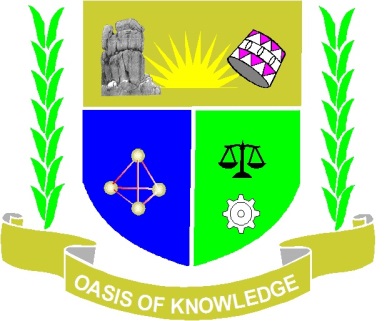 AUDIO STEGANOGRAPHY FOR EFFECTIVE DATA SECURITYSamson Ng’ang’a Njoroge		Devilyn Misigo MudakiI132/0880/2013					I132/0876/2013A Project submitted to the School of Informatics and Innovative Systems (SIIS) at Jaramogi Oginga Odinga University of Science and Technology.Under Supervision of Mr. Joshua Agola(Lecturer, SIIS)December, 2016ABSTRACTEmbedding secret message into digital sound is called audio steganography. Audio steganography is presented where the bits of a secret message are embedded into the coefficients of a cover audio. Steganography is the art and secret of science of secret communication. Data transmission in public communication systems is not secure because of interception and improper manipulation by eavesdroppers and other attacks. This is especially so in today’s dynamic and information rich environment, information systems have become vital for any organization to survive. The ability of sending a secret message through a network nowadays has become a more challenging and complex process. Audio steganography provides an attractive solution to this problem by hiding the existence of the secret information by concealing it in audio files.  In this project the scheme used for digital audio steganography is one where the bits of a secret message are embedded into the coefficients of a cover audio using the Least Significant Bit (LSB) algorithm. This scheme provides high audio quality, robustness and lossless recovery from the cover Audio. This project employs the spiral development and object oriented models to develop an audio steganography tool that embeds secret data in .wav files.